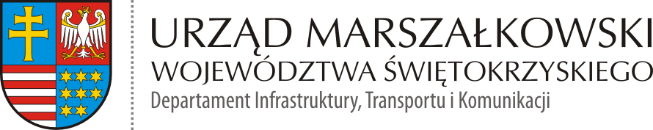 ZAPYTANIE OFERTOWEPRZEDMIOT ZAMÓWIENIA:Przedmiotem zamówienia jest Opracowanie dokumentacji projektowo-kosztorysowej wraz z audytem energetycznym na potrzeby kompleksowej termomodernizacji budynku głównego na lotnisku w Masłowie.Nazwa i kod Wspólnego Słownika Zamówień CPV71000000-8– Usługi architektoniczne, budowlane, inżynieryjne i kontrolneZAMAWIAJĄCY:Województwo Świętokrzyskie - Urząd Marszałkowski Województwa Świętokrzyskiego, Aleja IX Wieków Kielc 3, 25-516 Kielce.TRYB UDZIELENIA ZAMÓWIENIA:Przedmiotowe zamówienie zostanie udzielone na zasadach określonych przez Zamawiającego zgodnie z zasadami określonymi w Instrukcji pn. ,,Zasady udzielania zamówień publicznych w Urzędzie Marszałkowskim Województwa Świętokrzyskiego w Kielcach i regulamin pracy komisji przetargowej” stanowiącej załącznik nr 1 do Uchwały nr 3346/21 Zarządu Województwa Świętokrzyskiego z dnia 3 lutego 2021 r. Z uwagi na fakt, że szacunkowa wartość zamówienia nie przekracza wartości 130 tys. złotych, postępowanie prowadzone jest bez stosowania przepisów ustawy z dnia 11 września 2019r. Prawo zamówień publicznych zgodnie z art. 2 ust. 1 pkt 1 (Dz.U.2022 poz. 1710).OPIS PRZEDMIOTU ZAMÓWIENIA:Przedmiotem zamówienia jest Opracowanie dokumentacji projektowo-kosztorysowej wraz z audytem energetycznym na potrzeby kompleksowej termomodernizacji budynku głównego na lotnisku w Masłowie.Szczegółowy opis przedmiotu zamówienia określa Załącznik nr 1 do Zapytania ofertowego.  MIEJSCE I TERMIN REALIZACJI ZAMÓWIENIA:Termin realizacji zmówienia przedmiotu umowy ustala się na 65 dni od daty podpisania umowy.Miejsce dokonania zamówienia:  Lotnisko w Masłowie k/ Kielc ul. Jana Pawła 9, 26-001 Masłów Pierwszy.Potwierdzeniem wykonanych prac będzie podpisany przez obie strony protokół wykonania prac.FORMA WSPÓŁPRACY Z WYKONAWCĄ:Warunki współpracy pomiędzy Zamawiającym, a Wykonawcą zostały określone w umowie, której wzór stanowi załącznik nr 2.WARUNKI UDZIAŁU W POSTĘPOWANIU:Wykonawca zobowiązuje się do wykonania przedmiotu zamówienia zgodnie z zapisami niniejszego zapytania ofertowego, złożoną ofertą, jak również z obowiązującymi przepisami prawa, obowiązującymi normami, wytycznymi oraz spełniając warunki, dotyczące posiadania uprawnień do wykonywania określonej działalności lub czynności, jeżeli przepisy prawa nakładają obowiązek ich posiadania.OPIS SPOSOBU PRZYGOTOWANIA OFERTY:Ofertę należy sporządzić na formularzu ofertowym według wzoru stanowiącego Załącznik 
Nr 1 do niniejszego zapytania ofertowego.Oferta powinna zostać podpisana przez osobę upoważnioną do składania oświadczeń woli 
w imieniu Wykonawcy.Zaoferowaną cenę należy podać jako całkowitą kwotę brutto wraz z określeniem stawki podatku VAT za wykonanie przedmiotu zamówienia.Zaoferowana cena musi zawierać wszelkie koszty wykonania zamówienia.WYNAGRODZENIE I WARUNKI PŁATNOŚCI:Wysokość wynagrodzenia przysługującego Wykonawcy za wykonanie przedmiotu zamówienia zostanie ustalona na podstawie oferty Wykonawcy.Zamawiający przewiduje płatność wynagrodzenia fakturą VAT. Podstawą wystawienia faktury VAT jest protokół odbioru końcowego wykonanych prac, stwierdzający, iż dane zadanie zostało przyjęte przez Zamawiającego bez zastrzeżeń.Wynagrodzenie określone w ust. 1 pokrywa wszelkie koszty związane z realizacją przedmiotu zamówienia.Podstawą do wystawienia przez Wykonawcę faktury VAT oraz do jej zapłaty przez Zamawiającego jest obustronne podpisanie protokołu odbioru przedmiotu zamówienia.Faktura VAT wystawiona będzie przez Wykonawcę na: Nabywca: Województwo Świętokrzyskie al. IX Wieków Kielc 3, 25-516 Kielce NIP: 9591506120, Odbiorca : Urząd Marszałkowski Województwa Świętokrzyskiego al. IX Wieków Kielc 3, 25-516 Kielce,Zamawiający jest podatnikiem VAT. Terminy płatności ustala się na 7 dni od daty otrzymania przez Zamawiającego prawidłowo wystawionej faktury VAT. Faktura wystawiona przez Wykonawcę będzie zapłacona przelewem na rachunek bankowy Wykonawcy, wskazany na fakturze VAT. Za dzień zapłaty Strony ustalają dzień obciążenia rachunku bankowego Zamawiającego.Wykonawca nie może bez pisemnej zgody Zamawiającego przenieść wierzytelności wynikających z realizacji niniejszego zamówienia na osoby trzecie.KRYTERIUM OCENY OFERTY:Kryterium, którym będzie się kierował Zamawiający przy wyborze oferty jest: Cena oferty (brutto).Znaczenie kryteriów: Cena oferty (brutto) ( C )                                                                                  - 100 % Liczba punktów dla każdej ocenianej oferty zostanie wyliczona według poniższego wzoru, gdzie zaokrąglenia dokonane zostaną z dokładnością do dwóch miejsc po przecinku: Cena oferty (brutto) ( C ) – 100 pkt: 100 pkt,       gdzie 1 pkt = 1%gdzie:  – liczba punktów badanej oferty w kryterium;cena oferty (brutto) najniższa spośród wszystkich badanych ofert;cena oferty (brutto) badanej oferty. Za najkorzystniejszą ofertę zostanie uznana oferta, która otrzyma największą ilość punktów wyliczonych według powyższego wzoru. Wszystkie wyniki zostaną przez Zamawiającego zaokrąglone, zgodnie z zasadami matematycznymi, z dokładnością do dwóch miejsc po przecinku. Maksymalna liczba punktów możliwa do uzyskania wynosi 100. Jeżeli nie można wybrać oferty najkorzystniejszej z uwagi na to, że zostały złożone oferty o takiej samej cenie Zamawiający wezwie Wykonawców, którzy złożyli te oferty, do złożenia w terminie określonym przez Zamawiającego ofert dodatkowych. Wykonawcy, składając oferty dodatkowe, nie mogą zaoferować cen wyższych niż zaoferowane w złożonych ofertach. MIEJSCE, SPOSÓB I TERMIN SKLADANIA OFERT Oferty należy składać do dnia 11.10.2023  r., do godz.12.00.Oferty złożone po terminie nie będą rozpatrywane.Oferty należy składać w formie papierowej w zamkniętych kopertach 
w Sekretariacie Departamentu Infrastruktury, Transportu i Komunikacji Urzędu Marszałkowskiego Województwa Świętokrzyskiego (II piętro budynek Apolloplast) 
pl. Niepodległości 1, 25 – 506 Kielce, z dopiskiem:„Oferta nr postępowania TK-II.8081.23.2023, nie otwierać przed dniem 11.10.2023r.,
 godz. 12.00”. INFORMACJE DODATKOWE:Wykonawca może wprowadzić zmiany w złożonej ofercie lub ją wycofać, pod warunkiem, 
że uczyni to przed upływem terminu składania ofert. Zarówno zmiana, jak i wycofanie oferty wymagają zachowania formy pisemnej (elektronicznej, forma skanu lub cyfrowy podpis kwalifikowany).Zamawiający zastrzega sobie prawo zwrócenia się do Wykonawcy z prośbą o uzupełnienie złożonej oferty lub udzielenie wyjaśnień.Zamawiający o wyborze najkorzystniejszej oferty poinformuje wyłącznie Wykonawcę wybranego do realizacji zamówienia.Wykonawca, którego oferta zostanie wybrana do realizacji zostanie o tym poinformowany pisemnie (drogą elektroniczną).Zamawiający zastrzega sobie możliwość wyboru kolejnej wśród najkorzystniejszych złożonych ofert, jeżeli Wykonawca, którego oferta zostanie wybrana jako najkorzystniejsza, uchyli się od zawarcia umowy dotyczącej realizacji przedmiotu niniejszego zamówienia.Z wyłonionym Wykonawcą zostanie zawarta umowa, której wzór stanowi Załącznik Nr 2 
do niniejszego Zapytania ofertowego.Zamawiający zastrzega sobie prawo unieważnienia zapytania ofertowego bez podania przyczyny.KONTAKT Z ZAMAWIAJĄCYM:W przypadku pytań związanych z zapytaniem ofertowym, należy kontaktować się z: Panią Ewą Wołkowską, tel. 41 395 12 50; adres e-mail ewa.wolkowska@sejmik.kielce.pl.Strony zobowiązują się do wzajemnego informowania o wszelkich okolicznościach mających istotne znaczenie dla realizacji zamówienia. Wszelkie zawiadomienia i oświadczenia, dotyczące realizacji zamówienia powinny być dokonane na piśmie i przesłane drogą elektroniczną na wskazany poniżej adres mailowy lub przy użyciu kuriera, listu poleconego.ZAŁĄCZNIKIWzór formularza ofertyWzór umowySzczegółowy Opis Przedmiotu ZamówieniaProtokół zdawczo-odbiorczy